Debate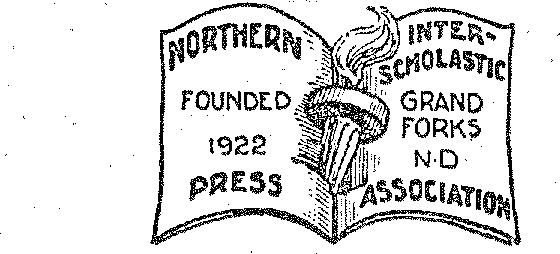 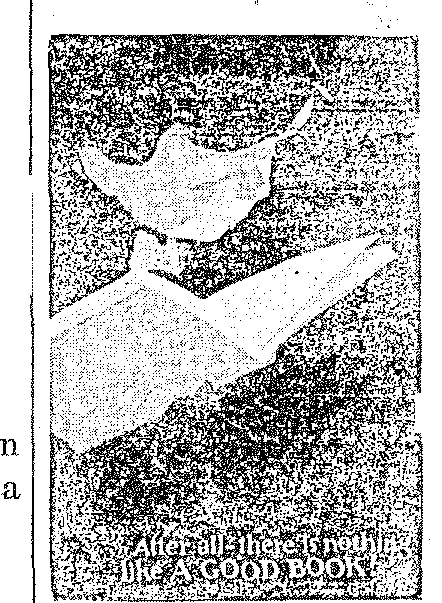 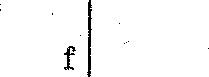 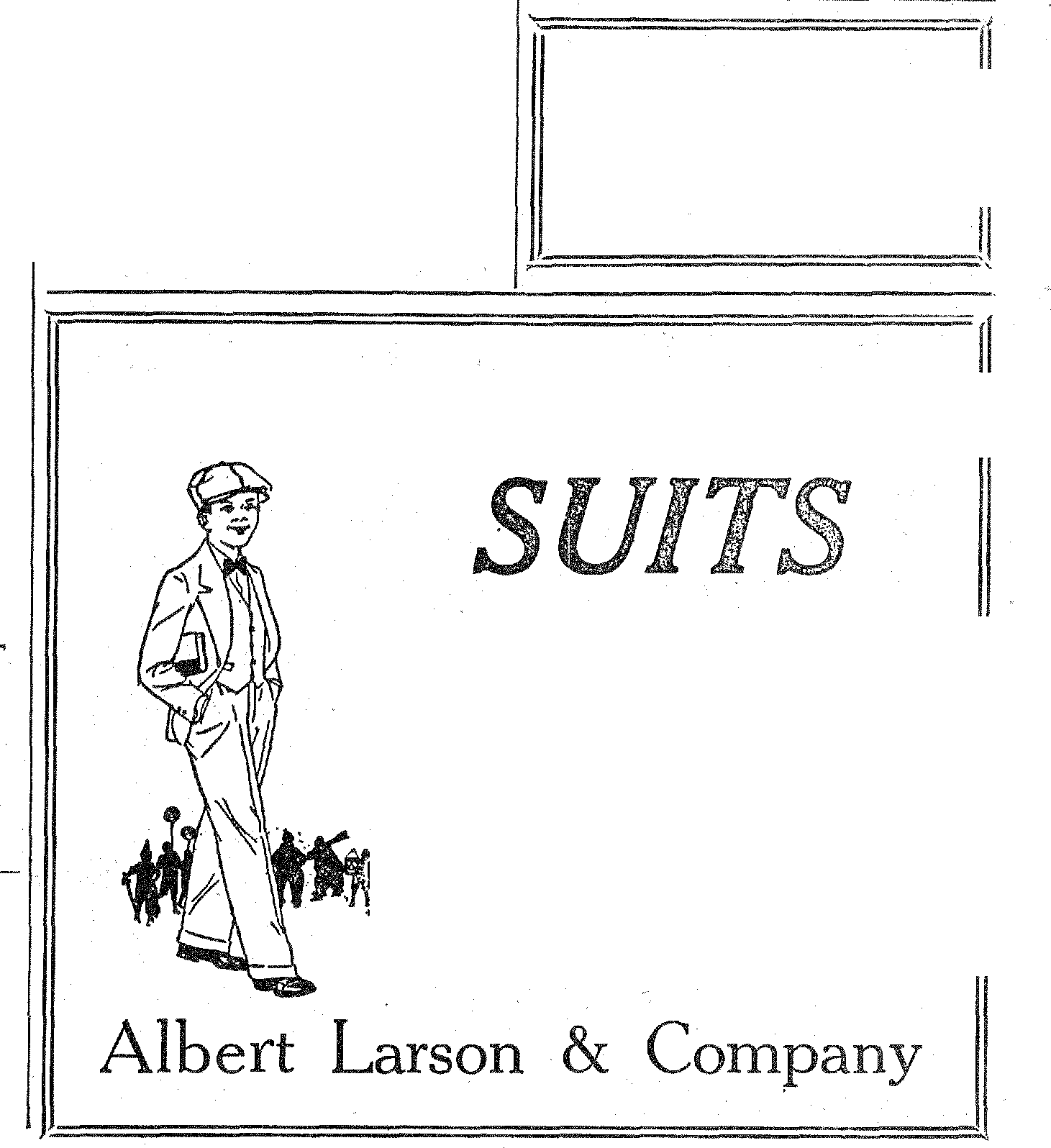 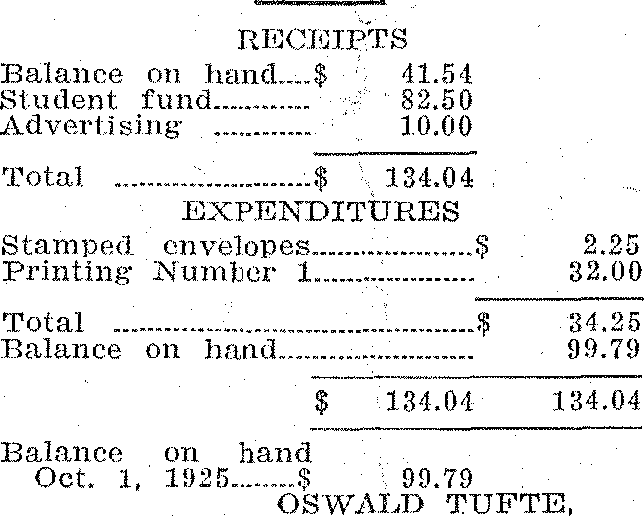 Debate is one of our most important and beneficial outside activities. The debate season is close at hand and C. H. S. wants to start right out and get a team early. Don't be backward about trying out. The larger the number to try out the better team we'll get. Don't thin yu can't do it. You never know what you can do until you've tried. If no one ever tried anything, this would be a sorry place.When try-outs are announced give in your name. Talk it up among others and show your school spirit by boosting it in every way.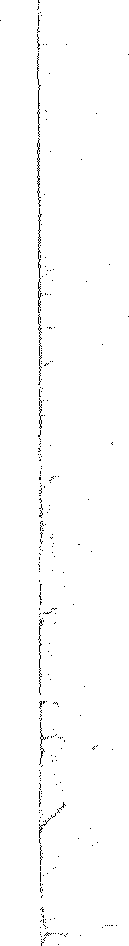 —c.	s.—Noise in the HallsThe students who are excused at the end of the seventh period are very careless in their conduct iii the halls. There is loud laughing heavy tramping of feet, dropping of books and almost every other possible disturbance.The early dismissal has only been in use for a week and each day it gets noisier. At this rate, what will it be at the end of the term?The noise does not only disturb the other high school students who are in their classes, but also the grades in the building.We, as high school students ough to be able to restrain ourselves until we get outside the building. Let's start in right now to alter this disagreeable thing. How about it?Young DelinquentWe regret to state that one o our honored Freshmen was arrested yesterday for violation of the prohibition act. He W`LS found with liquor in the pocket edition of Webster he was carrying. Let this be a lesson to the rest of the little tots to keep to the straight and narrow way. have I must confess I'd take up my work at C. H. S."This is what she had to say about our modern schools.The Zip believes that the general public is interested in knowing what it is costing in local taxation to finance the schools of our city. Many times people who gather on the street o rin the home talk about the "great amount of money that our schools are costing us." It is only fair that the public have some gential knowledge of the real costs of schools to the local taxpayer.There are several funds from which school moneys are derived. The one that affects local taxpayers lost is the tax levy for the local district, all of which is paid by the property owners in Cooperstown. For this reason, we are giving you the figures taken from the records of the clerk of the Board of Education.We will go back five years for our statistics. In 1921 the local Board of Education made a local levy of $25,064 to pay the costs of the local schools. This was the high figure for the five year period. The following year the levy was reduced to $24,000. The next year saw the levy decreased to $20,700. Then, in 1924, the Board of Education decided that the local levy should be cut to as low a figure as possible. They made a levy of $12,000. This is the sum available through local tax levy for running the schools the pastMore FishFreshie (in a restaurant) : "Do you serve fish. If you don't I won't eat here.Waitress: "Yes, we cater to everybody."And the Freshman does not know why the other diners laughed.Broadcast Football GamesSt. Olaf College has started the novel idea of broadcasting their football games.year,—less than 50 Per cent of the local levy for the school year 1922. In three years the 'Board cut your local taxes by ITIOre than 50 per 000t, as far as school costs are coll-.-led,In the meantime, the property o the local school had been allowed to deteriorate, and many needed repairs were not made. Realizing that repairs had to he made the Board its meeting last .Tune decided that i would be necessary to raise the local school levy to meet the cost of again putting the school property in workable tnd economical. repair. They, thieiefoic, decided upon a levy $16,000 for the present school year. This levy is still $4,700 less than the levy of the year two years previous. Are, school taxes too high? Would you say that the local school board has not been economical in ts policies when such reductions have been made? Comparo, the local levy with that of other towns our size and you will be satisfied that Cooperstown does NOT have high school taxes.School year 1922:A Narrow EscapeA dog, size 61/2 in. x 314 in., came pretty close to itilhin a Freshie the other night. The dog barked, the Freshie climbed a tree and stayed up the tree all night. It was very cold that night, so the poor Freshie almost froze to death. of its admirable qualities is that italong and says "Move!" and he does.Now transplant this scene to the library of the C. H. S. Little William Alexander is reading the latest Digest, when the librarian comes ill and says "Move!" The subconscious mind of the Freshie (if he has rue) links that he is home, thereby dispelling the Nostalgia.FROSH!Cover Your Feet With

Quality Shoes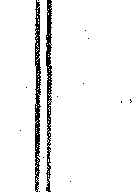 HANSON SHOE STORE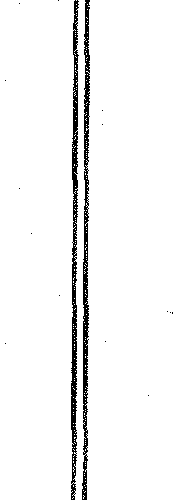 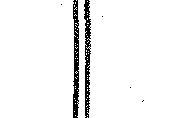 